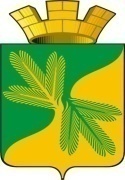 Ханты-Мансийский автономный округ - ЮграСоветский районСОВЕТ   ДЕПУТАТОВГОРОДСКОГО ПОСЕЛЕНИЯ ТАЁЖНЫЙР Е Ш Е Н И Е (ПРОЕКТ) года								                                                   № О назначении собрания граждан городского  поселения Таёжный по  инициативному проекту В соответствии с Федеральным законом от 06.10.2003 № 131-ФЗ «Об общих принципах организации местного самоуправления в Российской Федерации», Уставом городского поселения Таёжный, решением Совета депутатов городского поселения Таёжный от 29.12.2020 № 114 «О реализации инициативных проектов за счет средств бюджета городского поселения Таёжный», решением Совета депутатов городского поселения Таёжный от 24.04.2006 № 25 «Об утверждении Положения о порядке назначения и проведения собрания граждан и их полномочиях», в целях рассмотрения и обсуждения на собрании граждан городского поселения Таёжный инициативных проектов, определения соответствия инициативным проектов интересам жителей городского поселения Таёжный, целесообразности реализации инициативных проектов, а также принятия решения о поддержке инициативных проектов на собрании граждан городского поселения Таёжный,СОВЕТ ДЕПУТАТОВ ГОРОДСКОГО ПОСЕЛЕНИЯ ТАЁЖНЫЙ РЕШИЛ: Назначить собрание граждан  городского поселения Таёжный по инициативному проекту (далее – собрание) «Создание патриотического клуба «Барс» в г.п. Таежный»;Собрание проводится 1 февраля 2024 года по адресу: Российская Федерация, Ханты-Мансийский автономный округ – Югра, Советский район, поселок Таежный, улица Железнодорожная дом 15, время начала собрания 18.00 часов по местному времени.Часть территории городского поселения Таёжный, на которой проводится собрание – городское поселение Таёжный.Численность жителей, имеющих право на участие в собрании, проживающих на территории - 1614 человек.Инициаторы проведения собрания: ветераны боевых действий, участники СВО.Утвердить предварительную повестку дня собрания (приложение).Разместить настоящее решение на официальном сайте городского поселения Таёжный.Настоящее постановление вступает в силу после его подписания.Председатель Совета депутатов городского поселения Таёжный 					                          Л.Ю. ХалиловаГлава городского поселения Таёжный	       		                                       А.Р.АшировПриложение к решению Совета депутатовгородского поселения Таёжныйот № Предварительная повестка дня собрания граждан  городского поселения Таёжный по инициативным проектам 1. Избрание председателя и секретаря собрания граждан  городского поселения Таёжный по инициативному проекту «Создание патриотического клуба «Барс» в г.п. Таежный» (далее собрание, инициативный проект)  из числа членов Собрания большинством голосов от установленных членов Собрания путем открытого голосования; 2. Рассмотрение и обсуждение инициативного проекта;3. Определение соответствия (несоответствия) инициативного проекта интересам жителей городского поселения Таёжный;4. Определение целесообразности (нецелесообразности) реализации инициативного проекта;5. Принятие решения о поддержке инициативного проекта  (об отказе в поддержке инициативного проекта).6. Утверждение состава инициативной группы для работы с инициативным проектом.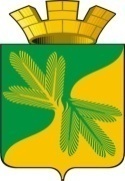 МУНИЦИПАЛЬНОЕ СРЕДСТВО МАССОВОЙ ИНФОРМАЦИИ ОРГАНОВ МЕСТНОГО САМОУПРАВЛЕНИЯГОРОДСКОГО ПОСЕЛЕНИЯ ТАЁЖНЫЙОФИЦИАЛЬНО:ОФИЦИАЛЬНЫМ ОПУБЛИКОВАНИЕМ МУНИЦИПАЛЬНЫХ ПРАВОВЫХ АКТОВ ЯВЛЯЕТСЯ ИХ ОПУБЛИКОВАНИЕ В ГАЗЕТЕ  «ВЕСТНИК ТАЁЖНОГО СТАТЬЯ 35 ПУНКТ 3 УСТАВА ГОРОДСКОГОПОСЕЛЕНИЯ ТАЁЖНЫЙ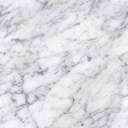 